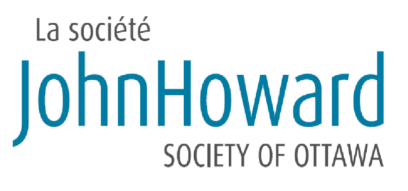 JHSO - CCMS Client File SynopsisClient name:      DOB:      UCI #:      Current address:      Client contact method(s):Workers / Counsel / StaffLanguageFamily / Friends / Community InvolvementFinances / EmploymentEducation / trainingCompleted programmingReligion / cultural backgroundPhysical & Mental health / Medical treatmentCriminal history and outstanding chargesSubstance use (current / historic) and related programming PhyPhyI.D. / travel documentsLife necessitiesHousingTransportation